Publicado en Madrid el 30/07/2024 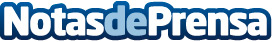 Cómo afecta el calor al coche: los elementos que más sufren y cómo evitar averías costosasLas temperaturas extremas del verano pueden estropear diversos sistemas y componentes del vehículo. AutoSpecial, primer marketplace de compraventa de vehículos entre particulares con garantía, detalla qué partes del coche sufren más con las altas temperaturas y de qué manera prevenirloDatos de contacto:Amanda GómezAutoSpecial671294572Nota de prensa publicada en: https://www.notasdeprensa.es/como-afecta-el-calor-al-coche-los-elementos Categorias: Nacional Viaje Sociedad Movilidad y Transporte Industria Automotriz http://www.notasdeprensa.es